Visual Arts Stage 4 – Public art for everyone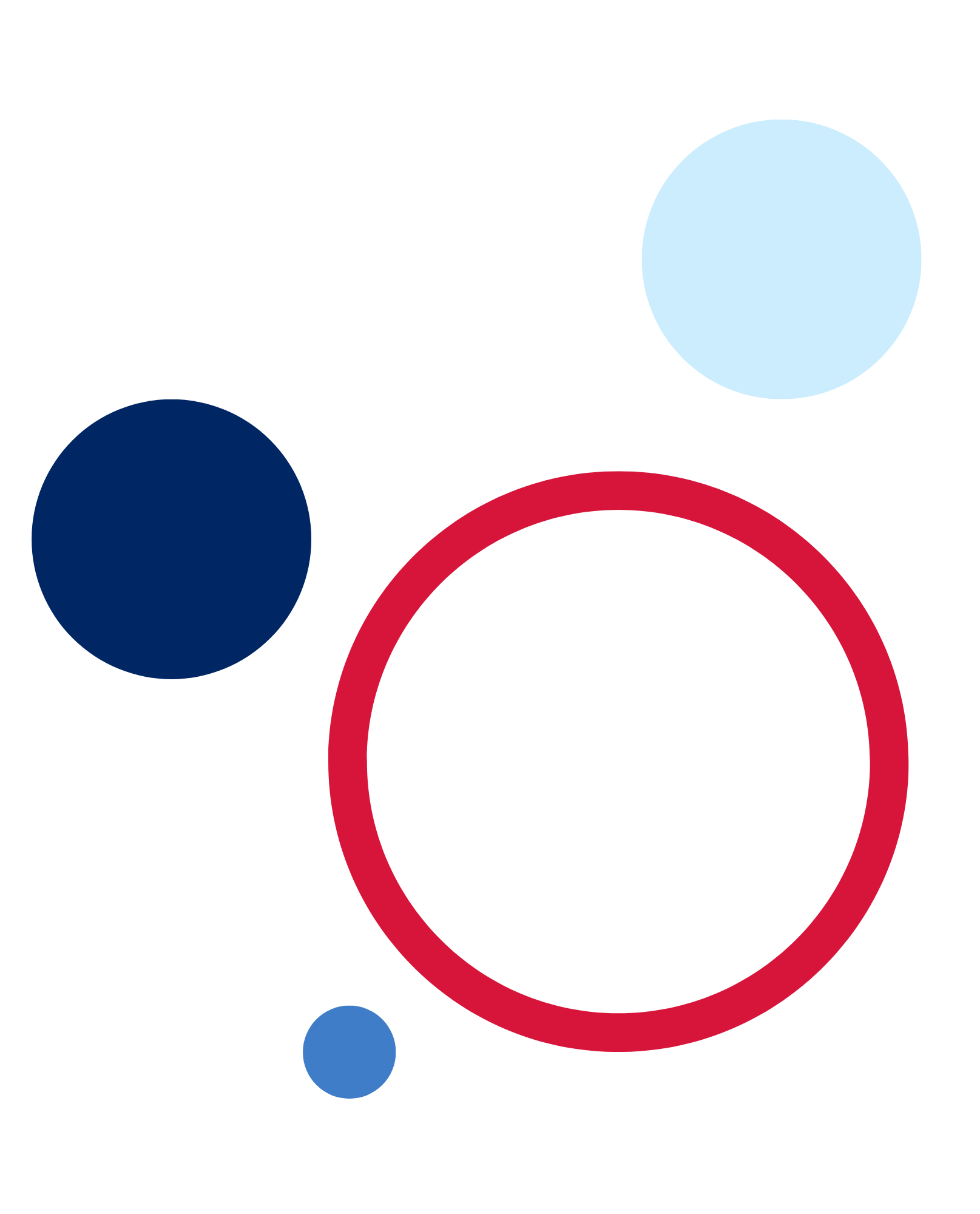 Visual Arts Stage 4 – Public art for everyone	1Rationale and background information	4Career competencies	4Syllabus outcomes	5Learning experiences	6Resources required.	7Activity 1 – What is public art?	7Activity 2 – Where do we see public art?	8Activity 3 – What is the role of public art?	8Activity 4 – Public art: from concept to realisation	9Conclusion	10Differentiation	10Extension activities	11Evidence base	11Activity sheets	11Feedback	15Reviewed by: English Curriculum Advisor; Student Pathways Advisor and Student Transition Coordinator, Career ProgramsCreated: July 2022Last updated: August 2023Anticipated resource review date: Resources are reviewed every 12 months for currency and relevancy as part of the Career Learning team’s evaluation plan.Alignment to School Excellence Framework: Learning domain: Curriculum; Teaching and Learning ProgramsTeaching domain: Effective Classroom Practice, Lesson Planning Alignment to Australian Professional Standards for TeachersStandard 2.1.2 Apply knowledge of the content and teaching strategies of the teaching area to develop engaging teaching activitiesStandard 2.6.2 Use effective teaching strategies to integrate ICT into learning and teaching programs to make selected content relevant and meaningful.Consultation: Career Learning in Curriculum (CLiC) documents have been written in consultation with curriculum writers from various key learning areas; Curriculum Secondary Learners and Career and Workplace Learning. This resource has been trialled in rural and regional schools.Rationale and background informationLearning for life beyond school is supported when subjects are delivered to students in a way that they can understand how the content is relevant to career pathways and work settings. NESA (NSW Education Standards Authority) syllabuses identify work and enterprise as important learning across the curriculum content for all students. Career learning resources have been developed to enrich existing teaching and learning programs to facilitate effective career education for students, supporting students to link classroom learning to workplace applications, including developing career management skills. Career learning activities embedded within existing curriculum have been aligned to the themes from the K-12 Career Learning Framework and the Australian Blueprint for Career Development (ABCD).Activities may relate to one or more of the themes: Identity – building and maintaining a positive self-concept, responding to change, and developing capabilitiesExperience – discover, investigate, and consider opportunities in lifelong learning and work explorationEmpower – learning to self-manage, engage in career decision making and developing skills and capabilities to make informed decisions.Career competenciesThis resource supports students to develop career management skills relating to:Australian Blueprint for Career Development © Commonwealth of Australia 2022 Syllabus outcomesA student:4.2 – explores the function of and relationships between artist – artwork – world – audience4.4 – recognises and uses aspects of the world as a source of ideas, concepts, and subject matter in the visual arts.Visual Arts 7-10 Syllabus © NSW Education Standards Authority (NESA) for and on behalf of the Crown in right of the State of New South Wales, 2003.Learning experiencesThis lesson plan provides opportunities for students to understand and investigate relations between and amongst the agencies of the artist – artwork – world – audience. It gives them practical and theoretical insights into some of the post-schooling opportunities available to students, in tertiary, vocational and world of work settings.Students will: explore how their interest in visual arts can open doors to a vast number of fields and opportunities explore the different training levels and requirements for various skill levels.Suggested duration: 4 x 60 minutesAudience: To participate in this activity, it is assumed that students have a basic understanding of the following Stage 4 Visual Arts content:The Conceptual Framework and the role of the audience:The conceptual framework within the Visual Arts Years 7–10 Syllabus proposes ways to understand and investigate relations between and amongst the agencies of the artist – artwork – world – audience. These functions or agencies when considered in the light of the structural, subjective, postmodern, and cultural frames generate content for making and studying artworks.The audience function is ongoing yet changeable as artworks inhabit different viewing contexts, are bought, and sold, publicly exhibited, privately viewed, destroyed, damaged, lost or consigned to storage. Artworks typically engage audiences through museum and gallery exhibitions. Increasingly audiences are found or produced through the public display of artworks. Resources required.To complete these activities students, need:access to a computer and internetart equipmentstudent workbooks or art journalshandouts included below. Activity 1 – What is public art?Teacher leads a discussion to define the key terms and metalanguage that will help students to understand what public art is. Teacher notes: Teachers can guide a discussion about how councils are making public art a priority. See how City of Sydney are commissioning artists to become involved in the development of permanent and temporary projects around the city. Students analyse why these projects are important.Activity 2 – Where do we see public art? Students analyse their school and the surrounding suburbs using Google maps to identify if there are any public art sculptures or installations. Using the think, pair, share tool, students work in pairs to discuss what the role this sculpture has in the community.Question starters to stimulate the discussion could include:‘What does the public art look like? What is it made from? What is the size?’‘When was it made?’‘Why do you think it is there? What is the purpose?’‘Is it permanent or temporary? Is it an installation or an event?’‘Does it represent a person, place or historical event?’‘How does it make you feel?’Teacher notes: The teacher may want to specify a local public art installation as a case study. This will provide an opportunity to focus on the culture and priorities in their own community and connect students to the meaning of the project.Activity 3 – What is the role of public art?The teacher discusses how public art is created to respond to the issues and ideas of the contemporary world we live in. Artists provide awareness of events, histories and memories and provide their audiences with a new viewpoint.See YouTube clip Why Is Art Important To Society? Case studySelect from one of the following artworks or use one of your own examples:Tony Albert – Yininmadyemi Thou didst let fall, 2015Judy Watson – Judy Watson – bara, 2021Michael Kitching – Sculpture in honour of Marconi 1976Lindy Lee (Artwork 3) - Secret World of a Starlight Ember 2020Hand out activity sheet 1Use the conceptual framework to analyse the relationships between artist, artwork, world, and audience in the example artwork. Write a paragraph in response to the question:As the audience changes, so too does the meaning of artists’ works. Discuss in relation to a public art example you have studied. Teacher discusses who makes the decisions about public art. How does a panel decide which artists idea gets made into an artwork?Who is involved in the production of public art? Teacher hands out Activity Sheet 2 and analyse the different jobs and employment opportunities available to students who are interested in Visual Arts.Activity 4 – Public art: from concept to realisationArt Making task: Develop a public art proposal for a site in your local areaHow does public art activate place?The resources below include supportive information for a diverse range of learners in You Tube videos with audio and text.Suggested resources:How does public art happen?Canal to Creek public art program education resourceTeacher notes: Teacher can select a local site in the community or at school as the location of the public art commission. A lesson where analysis and documentation of the setting would be necessary for students to become familiar with the context.Students analyse the proposed location of the public artwork. Questions to consider include:What is the history of site?Have any significant events happened?What colour, textures and smells exist in this location?Who uses this space?What are the well-known features in this location?What stories and heritage are important to this site?What has changed in this environment?Students work in small groups to brainstorm a concept.Students create drawings of the proposed concept, a maquette, and description of the work to be presented to a key stakeholder.Optional: Students document the installation details and create a budget.ConclusionThe teacher reviews the lesson’s concepts to ensure student’s understanding through questioning, discussion or exit slips. The teacher can also ask students to complete a peer review of the final artwork and provide feedback to the reviewed student and teacher. DifferentiationThe resource provides links that will support a diverse range of students. This includes examples of artworks, and YouTube videos with audio and text that provide easy to understand information on public art. Information on Concept to Realisation and the steps to develop public art is available on a YouTube clip. Artworks featured include Aboriginal artists and artwork, artists from multi-cultural background or featuring persons from a multi-cultural background. For support with differentiation of this lesson, visit Career Learning and Vocational Education.Extension activitiesStudents will select the role and responsibility they will take on aligned with a job and career that it is a part of the public art process. Students will then present their proposal and take on the job description they have decided. Teacher notes: Teacher defines the job roles using the Activity sheet and helps students decide what career role they will take on in their groups. Evidence baseEvidence-based refers to researching practices to apply proof, reliability, and ethical standards to ensure quality. Evidence-based provides credible knowledge that has been created and tested through rigorous methods.In addition to being designed in response to the outcomes and achievement standards of the NSW syllabus, a wide range of literature and resources highlighting the importance of career learning from an early age were considered from both a local and international sources. These include research papers from the OECD (Career Ready, Mann et. al), UK (What Works, Hughes et. al) and Career Education: every teacher has a role (myfuture, Education Services Australia).For the complete list of academic research that informed the development of Career Learning in Curriculum resources, visit the K-12 Career Learning Framework website.Activity sheetsThe following pages contain student worksheets that support this lesson plan. They can be printed independently of the document.The remainder of this page is intentionally blank.Activity sheet 1 – the conceptual frameworkAs the audience changes, so too does the meaning of artists’ work. Discuss in relation to a public art example you have studied. Insert an image and citation of your selected artwork.Activity sheet 2 – creating public artWhat roles and responsibilities are needed in the development of a public art project?Students will explore the different careers related to the production of public art. Students will explore how their interest in Visual Arts can open doors to a vast number of fields and opportunities. They will also explore the different training levels and requirements for various skill levels. Suggested websites: myfuture and joboutlook FeedbackThe Career and Workplace Learning team would appreciate you taking the time to complete this short feedback form. Please use the Career Programs feedback form or QR code below to provide an evaluation or feedback on this resource.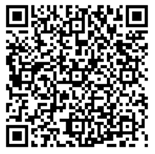 © State of New South Wales (Department of Education), 2023The copyright material published in this resource is subject to the Copyright Act 1968 (Cth) and is owned by the NSW Department of Education or, where indicated, by a party other than the NSW Department of Education (third-party material).Copyright material available in this resource and owned by the NSW Department of Education is licensed under a Creative Commons Attribution 4.0 International (CC BY 4.0) licence.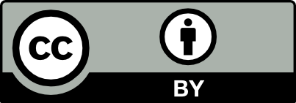 This licence allows you to share and adapt the material for any purpose, even commercially.Attribution should be given to © State of New South Wales (Department of Education), 2023.Material in this resource not available under a Creative Commons licence:the NSW Department of Education logo, other logos, and trademark-protected materialmaterial owned by a third party that has been reproduced with permission. You will need to obtain permission from the third party to reuse its material.Links to third-party material and websitesPlease note that the provided (reading/viewing material/list/links/texts) are a suggestion only and implies no endorsement, by the New South Wales Department of Education, of any author, publisher, or book title. School principals and teachers are best placed to assess the suitability of resources that would complement the curriculum and reflect the needs and interests of their students.If you use the links provided in this document to access a third-party's website, you acknowledge that the terms of use, including licence terms set out on the third-party's website apply to the use which may be made of the materials on that third-party website or where permitted by the Copyright Act 1968 (Cth). The department accepts no responsibility for content on third-party websites.Career management skillsAustralian Blueprint for Career Development career management competenciesTheme: ExperienceLocate and use career informationLearning area B: Learning and work exploration.Career management competency: 6. Locate and use career information effectively. Understand how to locate and use career information.Phase: locate and evaluate a range of career information sources relevant to career aspirations.Performance indicator: Create a list of career information sources and demonstrate navigation.Theme: EmpowerBroaden understanding of stereotypes in careersLearning area B: Learning and work exploration.Career management competency 5: Participate in lifelong learning supportive of career goals Phase: Link learning to personal career aspirations and understand the need to continue to learn throughout your career.Performance indicator: Develop a timeline of anticipated personal career progression.Theme: IdentityDevelop and build positive relationships with others for effective interactionLearning area, A: Personal management Career management competency 2: Interact positively and effectively with others Phase: Develop abilities for building positive and effective relationships in life. Performance indicator: Articulate positive characteristics among peers.VocabularyDefinitionsSculpturePublic ArtSite specificInstallationMaquetteAgency of the artworldDescription and analysisArtistAudienceWorldArtworkCareerJob descriptionEmployability skills ArtistCuratorUrban designerArchitectUrban plannerSafety officer and site managerConstruction workerEngineerProject managerLegal advisor and finance managerMaintenance technicianBusiness administrator 